Intézmény OM azonosítója: 029652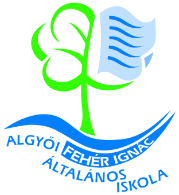        Neve: Algyői Fehér Ignác Általános IskolaNYILATKOZATAlulírottszülő/törvényes képviselő nyilatkozom, hogy ……………………………………………………..... nevű, …………….. évfolyamra …………….. osztályba járó gyermekem a 2023/2024-as tanévtől kezdődőenoktatásban kíván részt venni. Kijelentem, hogy az intézménytől tájékoztatást kaptam arról, hogy az általam választott a hit- és erkölcstan oktatást milyen módon szervezi meg.Tudomásul veszem, hogy a nyilatkozat a 2023/2024. tanévtől érvényes, azon módosítani csak írásban, minden év május 20-ig tudok, amely módosítás a következő tanévtől lép hatályba.Hit- és erkölcstan oktatás választása esetén kérem, olvassa el és töltse ki, illetve aláírásával fogadja el a következőket: Gyermekem a(z)..……………………………………………. (bevett egyház, illetve belső egyházi jogi személye neve) bevett egyház, illetve belső egyházi jogi személy által szervezett hit- és erkölcstan órán vesz részt a 2023/2024. tanévtől. Hit- és erkölcstan oktatás választása esetén tudomásul veszem, illetve önkéntesen, mindennemű befolyástól mentesen és kifejezetten hozzájárulok a hit- és erkölcstan oktatással összefüggő adatkezeléshez, gyermekem nevének és osztálya megnevezésének a megjelölt bevett egyház, annak belső egyházi jogi személye részére történő átadásához. Hit- és erkölcstan oktatás választása esetén kijelentem, hogy az intézménytől tájékoztatást kaptam arról, hogy az általam választott hit- és erkölcstan oktatást milyen módon szervezi meg.Dátum: 					                      Szülő/törvényes képviselő aláírása:Név:etikahit- és erkölcstan